Publicado en  el 28/11/2014 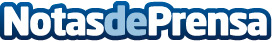 ESIC en la élite Universitaria en el nuevo Espacio Europeo Enseñanza Superior EEESESIC recibe los Certificados de Implantación AUDIT para Campus Pozuelo de Alarcón (Madrid) y Valencia de manos de ANECA.Datos de contacto:ESICNota de prensa publicada en: https://www.notasdeprensa.es/esic-en-la-elite-universitaria-en-el-nuevo_1 Categorias: http://www.notasdeprensa.es